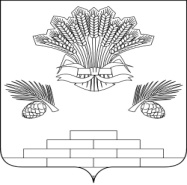 АДМИНИСТРАЦИЯ ЯШКИНСКОГО МУНИЦИПАЛЬНОГО ОКРУГАПОСТАНОВЛЕНИЕот « 30 »   сентября  2021 г. № 1025-п                                                              Яшкинский муниципальный округОб утверждении схемы расположения земельного участкана кадастровом плане территории	Рассмотрев заявление ГБУ «ЦЕНТР ГКО и ТИ КУЗБАССА»  руководствуясь Земельным кодексом Российской Федерации, Федеральным законом от 25.10.2001 № 137-ФЗ «О введении в действие Земельного кодекса Российской Федерации» (в том числе ч.10 ст.3.5), Федеральным Законом от 06.10.2003 № 131-ФЗ «Об общих принципах организации местного самоуправления в Российской Федерации», Федеральным законом от 24.07.2007 № 221-ФЗ «О кадастровой деятельности», Уставом Яшкинского муниципального округа,  администрация Яшкинского муниципального округа постановляет:1. Утвердить прилагаемую схему расположения земельного участка на кадастровом плане территории по образованию земельного участка из земель, государственная (муниципальная) собственность на которые не разграничена,  площадью 782 кв. м, расположенного по адресу: Российская Федерация, Кемеровская область - Кузбасс, Яшкинский муниципальный округ, пгт. Яшкино, ул. Ленинская, земельный участок 2-1,  категория земель – «Земли населённых пунктов», территориальная зона – «Ж3 – 
территориальная зона блокированной и усадебной  жилой застройки».2. Срок действия настоящего постановления об утверждении схемы расположения земельного участка на кадастровом плане территории составляет 2 года с момента его подписания.3. Заявитель, обратившийся с заявлением об утверждении схемы расположения земельного участка, имеет право на обращение без доверенности с заявлением о государственном кадастровом учете образуемого земельного участка.4. Контроль за исполнением настоящего постановления возложить на и. о. начальника МКУ «Управление имущественных отношений» - заместителя главы Яшкинского муниципального округа И. В. Роот.5. Настоящее постановление вступает в силу с момента подписания.	И. п. главы  Яшкинского	муниципального округа                                                А. А. Юрманов